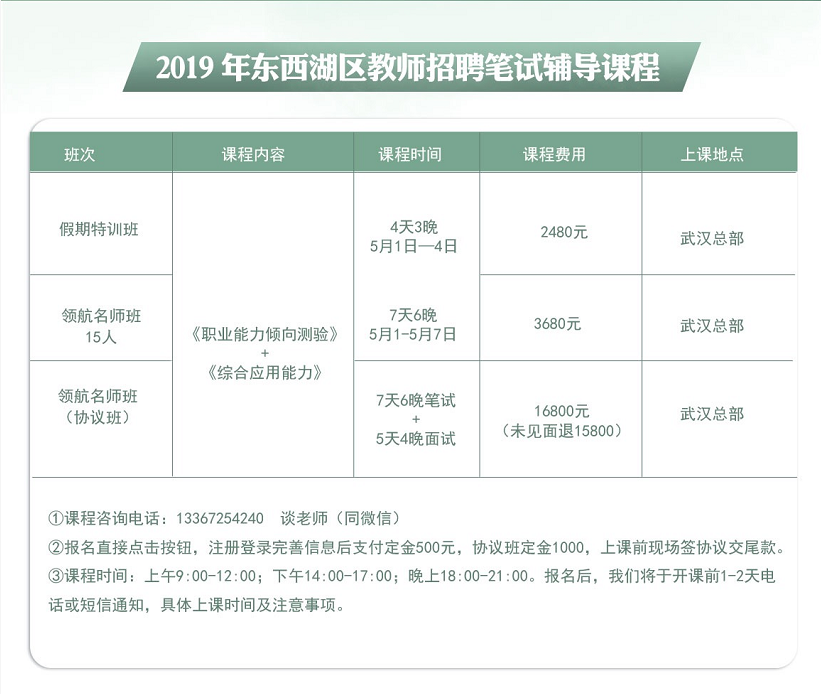 第一部分、职业能力倾向测验1． 狭义的教育主要是指（ ）。A.家庭教育 B.职业教育 C.社会教育 D.学校教育2． （ ）是教育者和受教育者的共同的客体。A.教育目的 B.教育方法 C.教育手段 D.教育内容3． 具有间接地、无意识获得的非学术性经验和非计划特点的课程称为（ ）。A.显性课程 B.隐性课程 C.非常规课程 D.活动课程4． 将两个及两个以上年级的儿童编在一个班级，直接教学与布置、完成作业轮流交替进行，在一节课内由一位教师对不同年级学生进行教学的组织形式是（ ）。A.分层教学 B.合作教学 C.小班教学 D.复式教学5． 有的学生能一目十行，有的学生却只能看一句话，这反应了（ ）。A.注意的分配 B.注意的广度 C.注意的转移 D.注意的稳定性6． 5 岁的聪聪去过几次游乐场，就能画出具体的路线图。这名儿童的认知发展达到了下列哪一阶段？（ ）A.感知运动阶段 B.前运算阶段C.具体运算阶段 D.形式运算阶段7． 先行组织者教学技术常用于（ ）。A.发现学习 B.接受学习 C.个性化学习 D.掌握学习8． 通过对要学习的新材料增加相关信息来达到对新材料的理解和记忆的方法，如补充细节、举出例子，或使之与其他观念形成联想等，这种促进知识保持的方法是（ ）。A.过度学习 B.深度加工 C.组块化编码 D.及时复习9． 中国共产党第十九次全国代表大会，是在全面建成小康社会决胜阶段，中国特色社会主义进入________的关键时期召开的一次十分重要的大会。A.新时期 B.新阶段 C.新征程 D.新时代10． 以下关于宪法特征描述错误的是：A.宪法具有最高的法律效力B.宪法是一切组织（包含政党）、个人必须严格遵守的最高行为准则C.宪法修正案的通过必须由全国人民代表大会出席代表三分之二以上的多数通过D.宪法的修改必须由全国人民代表大会常务委员会或者五分之一以上的全国人民代表大会代表提议11． 下列案件中，不适用民事诉讼法审理的是：A.丁不服税务机关征税额的决定，向法院起诉B.甲失踪 3 年杳无音信，其妻到法院要求宣告甲失踪C.乙欠丙 3000 元钱迟迟不还，丙无奈之下请求法院向乙发出支付令D.戊与一公司签订劳动合同，该公司未足额支付工资，戊向法院起诉12． 下列不能免除民事责任的是：A.不可抗力 B.防卫过当C.受害人的故意或重大过失 D.正当防卫13． 以下各项按时间先后顺序排列正确的是：A.秦朝——南朝——北朝——唐朝B.三叠纪——泥盆纪——侏罗纪——白垩纪C.法国大革命——美国南北战争——辛亥革命——五四青年运动D.《论语》——《百年孤独》——《三国志》——《战争与和平》14． 下列关于国际战争的说法错误的是：A.苏联于 1979 年入侵阿富汗，持续十年B.1990 年开始的海湾战争源于伊朗入侵科威特C.中东战争是以色列与周边阿拉伯国家所进行的 5 次大规模战争D.1982 年 4—6 月，英国和阿根廷爆发了马尔维纳斯群岛海战15． 下列有关书画知识的说法中，不正确的是：A.“书圣”指王羲之，其代表作《兰亭序》被称为“天下第一行书”B.“颜筋柳骨”指的两位楷书家是颜真卿和柳公权；而“颠张醉素”指的两位草书家是张旭和怀素C.我国古代绘画常以朱红色和青色为主色调，故称绘画为“丹青”D.黄公望是明代著名画家，与沈周、仇英、文征明并称“明四家”，著名的《富春山居图》为其代表作16． 下列诗句与作者的对应，不正确的是：A.欲穷千里目，更上一层楼——王之涣B.庄生晓梦迷蝴蝶，望帝春心托杜鹃——李商隐C.红豆生南国，春来发几枝——李白D.无边落木萧萧下，不尽长江滚滚来——杜甫17． 关于下图所示的战役，下列说法正确的是：A.这次战役略早于官渡之战B.图中①是曹操军队的进攻路线C.可在《左传》中找到相关文献记载D.“折戟沉沙铁未销”咏叹的是这段历史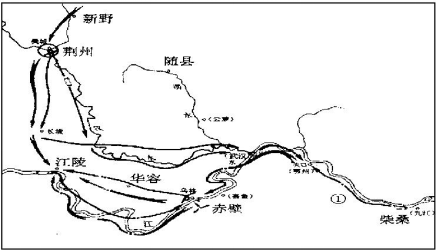 18． 下列哪一诗句描写的季节与其他三项不同：A.随风潜入夜，润物细无声B.夜来风雨声，花落知多少C.萎蒿地芦芽短，正是河豚欲上时D.梅子金黄杏子肥，麦花雪白菜花稀19． 厄尔尼诺现象是一种在世界范围内造成周期性极端天气的气候现象，其表象是发生厄尔尼诺现象时：A.太平洋中、东部海域大范围内海水温度异常升高，海水水位上涨B.太平洋中、东部海域大范围内海水温度异常升高，海水水位下降C.太平洋中、东部海域大范围内海水温度异常降低，海水水位上涨D.太平洋中、东部海域大范围内海水温度异常降低，海水水位下降20． 我国南方和北方的地理分界线是：A.乌蒙山—长江 B.祁连山—黄河C.伏牛山—淮河 D.秦岭—淮河21． 下列有关生活常识的表述中，不正确的一项是：A.女性比男性更易患抑郁症B.水果榨汁喝会减少水果中维生素 C 和纤维素的摄取C.运动时脚扭伤肿了，应该进行热水敷应急处理D.打呵欠是一种深呼吸动作，它会让人比平常更多地吸进氧气和排出二氧化碳22． 下列水源，作为饮用水，选择顺序正确的是：①井水②江河水③泉水④山溪水⑤池塘水A.③②①⑤④ B.③①④⑤②C.①③④②⑤ D.①③⑤④②23． 下列关于节能与可再生能源表述不正确的是：A.“低碳”意指更低的二氧化碳气体的排放B.太阳能、水能、风能都属于可再生能源C.为节约用电，夏季空调温度宜设置在 20℃以上D.利用燃气轮机进行天然气发电不属于可再生能源利用24． 面对灾害，下列做法正确的是：A.强烈破坏性地震发生时，在低楼层的人应跳楼逃生B.火灾发生时浓烟弥漫，应尽量采取低姿势爬行逃生C.雷电交加时，在空旷的野外应尽量站在高处D.刮大风时，应尽量将机动车辆停靠在高楼的大树下方25． 关于可燃冰，下列说法错误的是：A.分布于深海沉积物或陆域的永久冻土中B.是由天然气与水在高压低温条件下形成的类冰状结晶物质C.开采过程中必须有效实现对温度和压力条件的控制D.其规模化利用将有效缓解温室效应第二部分 言语理解与表达本部分包括表达与理解两方面的内容，根据题目要求在四个选项中选出一个最恰当的答案。请开始答题：26． 近年来，人们对高品质城市的追求越来越迫切，出现了建设山水城市、生态城市、绿色城市、健康城市、家园城市等多种呼声。其中家园城市最具代表性，这是________家园城市涵容了其他几种城市类型的物质性特点，________突出了对以文化为基础的、把城市打造成人们精神家园的理想追求。填入划横线部分最恰当的一项是：A.由于 因此 B.由于 才能C.因为 所以 D.因为 而且27． 在通胀预期的大背景下，黄金作为硬通货，更有利于保存和增值，因而得到了更多人的________。但真正的利润获得者只有少数，当多数人都发现了某一市场的利润空间，正________着这是获利者清盘了结盈利的最佳时间点。填入划横线部分最恰当的一项是：A.青睐 意味 B.喜爱 标志C.认可 预示 D.垂青 暗示现行的房地产税结构是“轻保有、重流通”，基本对遏制房价上涨起不到作用。房产税从流通环节改为保有环节征收，将会使投机者持有房子的________大大上升，从而有助于减少投机行为，________合理的住房消费，使房价回归理性。填入划横线部分最恰当的一项是：A.风险 带动 B.成本 建立C.代价 引导 D.利润 促进29． 创造力既非伟大的发明，也非弹钢琴、画画，或者穿奇装异服，而是一个左右脑________的________——它需要大脑在发散性思维与聚合性思维之间不断转化，从新的、旧的、被遗忘的信息中产生一个全新的最佳的结果。填入划横线部分最恰当的一项是：A.互动 结果 B.协作 过程C.制衡 产物 D.齐动 能力30． 欧阳修是北宋名臣，________，可是，你看《生查子》这首小令写得多么清新朴素。“月上柳梢头，人约黄昏后。”如此美丽清朗的________，如此自然天成的句子，叫人看了怎么忘得了，怎么会不流传为千古名句。填入划横线部分最恰当的一项是：A.学富五车 意境 B.才高八斗 情景C.见多识广 意蕴 D.博大精深 情怀31． 以车房主导的经济增长带来了城市的空前繁荣，却在更深层面损伤了城市的竞争力，________了民生发展的应有空间，造成了 GDP 和经济、社会发展的________。填入划横线部分最恰当的一项是：A.蚕食 脱节 B.侵占 停滞C.压缩 背离 D.排挤 矛盾中医药学_______着深邃的哲学智慧和中华民族几千年的健康养生理念及其实践经验，是中国古代科学的瑰宝，也是打开中华文明宝库的钥匙。填入划横线部分最恰当的一项是：A.蕴含 B.证实 C.凝聚 D.体现33． 生命教育是近年来在我国兴起的一种新的教育理念与实践，是以人为本教育的体现，是素质教育的进一步________，也是本真教育的回归，尽管________时间短，但发展迅速。填入划横线部分最恰当的一项是：A.深化 诞生 B.升华 出现C.拓展 存在 D.延伸 流行34． 我们现在在市面上能够看到不少丛书，刚推出时十本八本，很有气势，但往往________，不要说延续百年，连十年都做不到。所以洛布丛书真正惊人的不在它的数量，而是________的精神和滴水穿石的力量。填入划横线部分最恰当的一项是：A.半途而废 历久弥新 B.虎头蛇尾 坚持不懈C.狗尾续貂 持之以恒 D.功亏一篑 锲而不舍35． 博闻强记的背功从哪里来？靠过目成诵的________，这种人少之又少，如同凤毛麟角；再就是靠苦读苦背，“三更灯火五更鸡”，舍此没别的________可走。填入划横线部分最恰当的一项是：A.天分 窍门 B.本领 道路C.资质 技巧 D.天赋 捷径36． 我国现行刑法和刑诉法都明确规定严禁刑讯逼供，但现实中这类现象却仍无法真正________。日前提交全国人大常委会________的刑事诉讼法修正案草案，针对这一“顽疾”增加了更有针对性、可操作性的规定，为________刑讯逼供滋生的“土壤”提供了法律依据。填入划横线部分最恰当的一项是：A.消除 讨论 革除 B.避免 审定 根除C.禁止 审查 清除 D.杜绝 审议 铲除37． 公权的属性，决定了它必须严守________，既不可缺位，更不可越位，这早已是法治社会基本的常识。公权的________，看似损害的是部分人的利益，实则在一个权力运行缺乏章法的社会，任何人都可能成为受害者。填入划横线部分最恰当的一项是：A.界线 失范 B.界限 滥用C.边界 缺失 D.规范 放任38． 对领导干部而言，媒介素养不仅是能力，更是一种心态。有________的心态，才不会有“替党说话还是替人民说话”的傲慢官腔；有________的心态，才不会有“没时间跟你闲扯”的敷衍轻慢；有________的心态，面对监督才能正视问题而不是列“记者黑名单”；有________的心态，遭遇批评才会反躬自省而不是“诽谤定罪”。填入划横线部分最恰当的一项是：A.平等 尊重 开放 坦承B.尊重 平等 坦承 开放C.平等 尊重 坦承 开放D.尊重 平等 开放 坦承39． 不少父母在养育和教育孩子时，容易忽视孩子心理与行为发展的顺序渐进或个性需要，急切期望按照社会的模子去“克隆”一个好孩子，这种________的做法会让许多孩子生出问题来。填入划横线部分最恰当的一项是：A.削足适履 B.亦步亦趋 C.无的放矢 D.照猫画虎40． 尽管百姓对“贵族月饼”________，但令人遗憾的是，月饼的过度包装并没有适可而止，反而是________，最严重时竟有独霸天下之势。填入划横线部分最恰当的一项是：A.爱不释手 得寸进尺 B.爱恨交加 愈演愈烈C.深恶痛绝 大行其道 D.不屑一顾 得陇望蜀41． 近期，英国《自然》杂志网站刊登了一项研究报告，研究人员调查了超过 9.5 万人的基因数据，结果发现，大约每 2000 个人中就有一个人 16 号染色体的某个位置多了一个拷贝，这个变异会让男性超瘦的风险是正常人的 23 倍，女性超瘦的风险是正常人的 5 倍。这里超瘦的定义是体重指数（BMI）低于 18.5，已属于瘦得不健康。这是第一个被鉴定出来和瘦有关的基因，位于第 16 号染色体上名 16p11.2 的一个区域中。这个部位对突变很敏感，大部分复制似乎发生在细胞分裂成为胚胎的过程中，而非是从父母那里遗传了错误的基因。对这段文字理解正确的一项是：A.男性瘦的风险要远远大于女性，这种瘦是由染色体的变异引起的B.研究发现，16 号染色体某个位置多了一个拷贝的概率大约为千分之零点五C.和瘦有关的基因位于 16 号染色体上，其对突变很敏感D.超瘦是由基因突变引起的，而非父母遗传42． 为解决道德滑坡问题，亚当·斯密的《道德情操论》试图将“富之路”与“德之路”协调、统一起来。不过，他不是着眼于道德本身，而是将道德问题放到经济和政治大环境中考察的，因为道德的确立，不能脱离现实。今天，道德与经济、政治依然相互影响。因此，我们要重塑道德，就要从制度上做文章，为重塑社会道德创造良好的制度环境。这就要在政治上十分注重社会的公平正义，着力建设一个公平竞争的良好环境，同时加快推进分配制度改革，努力缩小贫富差距，改变人们扭曲、浮躁的心态，从而改变道德滑坡的局面。这段文字意在强调：A.道德、经济与政治三者之间的关系B.重塑道德，需从制度着手C.扭曲、浮躁的心态是道德滑坡的根本原因D.止住道德滑坡应跳出道德本身43． 《鸟类世界》一书中记载有一种海鸟，它能飞越太平洋，靠的仅仅是一截树枝。飞行时，它把树枝衔在嘴里；累时，它把树枝放在水里，然后站在上面休息一会儿；饿了，就站在上面捕食；困了，就站在上面睡觉。试想一下，如果它带上鸟巢和足够的食物，它还能飞得动、飞得远吗？同样，成功也不能一味苛求条件，如果一味苛求条件，再好的条件也可能成为捆绑在翅膀上的黄金，它不仅无助你成功，反而会拖累前进的步伐。这段文字意在说明：A.事物的成长壮大离不开必要的外部条件B.障碍会成为超越自我的契机C.一味苛求条件会成为成功的绊脚石D.成功需要艰苦环境的磨炼44． 翻译上的标准，一直以来就很多，有的讲直译，有的讲意译；有的求信，有的求雅；有的提倡归化，有的提倡异化——但无论是哪一种，一位负责的译者，都首先必须考虑他的译文要为其受众所能够接受、愿意接受。如果翻译过来的东西，大家读不懂，那是白忙了一场，如果大家不愿读，也等于做了无用功。翻译从本质上讲是一种文化的传播，既然是传播，就得重视受众，这是再简单不过的道理。这段文字意在说明：A.翻译标准具有多元性B.译者应有自己的职业追求C.翻译需先考虑受众接受度D.翻译的本质是文化传播45． 在新闻工作队伍中，存在着一些不好的风气：靠材料堆攒稿、东拼西凑、敷衍成文；靠鼠标在网上找“线索”编“新闻”，跟风跟网炒作不加核实；张口只会说官话套话大话，不会讲实话新话白话，等等。奔会议、听电话、抄材料、跟网络成了新闻采访的“捷径”。“采风”决定作风，作风决定文风。远离泥土，基层意识和群众观点没有融入血液，没有成为价值追求，必然导致新闻报道缺少吸引力感染力，必然是百姓不爱读不爱听不爱看。新闻工作者只有深入基层、深入生活，行走在路上，眼睛向下看，坚持与群众坐在一条板凳上，才能真正自觉践行群众路线，增强新闻宣传吸引力和感染力。这段文字意在强调：A.采风决定作风，作风决定文风B.新闻采访没有“捷径”可走C.新闻工作者应坚持基层意识和群众观点D.脱离群众路线的新闻没有价值46． 中国有着传统而悠久的制扇历史，自殷商时期已有 3000 多年。最早的禽鸟羽毛成扇用于遮蔽砂石和障日引风，随着技术日趋完善，扇面不仅为纳凉所用，更具备了人文意味。古人以各种材质来制作扇面，从纸质到竹木再到丝绸，扇面的制作随着材料的珍贵程度也从实用物什提升至艺术佳作。在扇面装饰上，从各种镂、雕、烫、钻的精巧工艺，到文人们特别擅长于扇面的题诗作画，更赋予了扇子不同寻常的风雅之韵。以下说法不符合文意的一项是：A.扇子早期的功用是遮蔽砂石和障日引风B.随着技术的完善，扇面不仅具有实用功能，还具有美学功能C.扇面的珍贵程度随其功用的增多而提升D.扇面装饰包括各种镂、雕、烫、钻工艺以及文人的题诗作画47． 微博的出现，是互联网技术的进步，它在促进社会信息公开、提高透明度上发挥着积极作用。继论坛、博客之后，微博使信息发布的门槛进一步降低，信息生成和传播的即时性进一步加强，使得“人人拿着麦克风，人人都可被关注，随时随地可发布”成为现实。这有助于快速传播信息，使社会运行更加公开透明，从而促进整个社会更加公平公正、和谐有序。文中划线部分的“这”是指：A.微博的出现B.互联网技术的进步C.信息发布门槛的进一步降低D.信息生成和传播的即时性进一步加强48． 让城与乡、富与穷、豪门与寒门的孩子，有比较均等的受教育机会，让弱势群体有通过教育改善个人乃至家庭命运的机会，这是以积极方式调整社会利益格局的最好路径之一。如果寒门的家长和孩子在现实中很难看到靠个人努力、用知识改变命运的希望，索性走向自暴自弃，成为社会不安定因素，这将使整个国家为教育不公平的后果付出极其高昂的代价。从这个意义上说，关注弱势群体，一个重要方面就是保障他们的受教育权乃至平等就业权。这段文字意在强调：A.保障教育公平是缩小贫富差距、调整社会利益格局的最好路径B.教育不公平堵塞了寒门学子的上升通道，对社会稳定造成了严重威胁C.应促进教育公平，保障弱势群体的受教育权及平等就业权D.教育上的不公平使读书改变命运的观念受到挑战，不利于各阶层间的人才流动49． 在国外，各个年龄层都有广受欢迎的动漫作品。动漫不是只给小孩子看的，也可以和其他文艺作品一样拥有广泛的受众。我国“70 后”、“80 后”群体对动漫产品的接受程度并不低，所以，国内动漫企业应该转变创作观念，不应只关注低幼人群，而是要找到贴近各个年龄层的主题。这段文字意在说明：A.动漫不只是给小孩子看的，各个年龄层都能从中获得乐趣B.国内动漫企业应转变创作观念，使其作品更符合“70 后”、“80 后”的欣赏口味C.作为动漫作品的主要受众群，“70 后”、“80 后”群体已成为市场的主体D.国内动漫产业的繁荣，需要丰富所面向的受众群体50． 在通常的名城保护工作中，大家关注的往往是文物建筑、历史街区、名村镇或历史建筑的数量和保护等级。但这些数据无法直接反映出名城保护的工作目标是什么。一座城市，就是一个社会、一种文明和文化的缩影。历史文化名城的文化遗产不仅对城市的现在有意义，对未来也具有普遍的重要意义。强调构建基于遗产价值的名城保护体系，能够帮助我们从一个新的角度认识历史文化遗产，也能让我们生活得更加有智慧。这段文字意在说明：A.历史文化名城文化遗产具有的重要性B.现有的名城保护工作过于关注保护等级C.名城保护工作中应强调遗产价值D.城市与社会、文明、文化之间的关系51． 我国的新闻发言人制度才刚刚起步，站在公众和媒体面前的新闻发言人，绝大多数都是从其他部门和行当转业而来的“新人”。面对媒体记者具有针对性的提问，答案不准确和不到位的情况在所难免。对这批被誉为“黄埔一期”的同学中一些新人说错了话，跑了调门，就大批特批，可想而知，本来就“开口难”的新闻发言人自然会“退避三舍”，“望而却步”，一旦形成“羊群效应”，新闻发言人更加会缩手缩脚、谨小慎微，根本不肯也不愿做“出头的椽子”。久而久之，新闻发言人制度就会形同虚设，其联系群众和媒体的桥梁作用就会大打折扣。这段文字意在说明：A.我国的新闻发言人制度处于起步阶段，亟待完善B.对新闻发言人要求过于苛刻会产生消极影响C.对于新闻发言人言辞中的失误应保持必要的宽容D.应加强理论学习，提高新闻发言人群体的专业素养52． 传统的书和电子书从内容上来说是一样的，但它有时会多出一些东西来。一位历史学家会闻 250年前的书信的气味。通过辨别溅到寄自遭到霍乱袭击的小镇的信纸上葡萄酒的味道，历史学家们可以跟踪疾病暴发的历史。图书史学家读书就像侦探辨别痕迹。印刷问世之初，书脊通常都是定制的，可以透露出它的主人是谁，属于什么样的社会阶层。很多原创性作家和思想家在他们的书中写满了旁注，对理解他们的思想来说是不可或缺的。很多普通人在菜谱和政治宣传册上做了笔记，由此成为史料。对这段文字概括恰当的是：A.传统的书与电子书内容大同小异B.传统的书承载着内容之外的信息C.传统的书更适合保存思想与史料D.传统的书能提供更优的阅读体验53． ①匠心之意是让你尽量透过廊、窗取景，抬眼时便是一幅图画②墙为纸，物为墨，随风摇曳，影布墙上③这个园子多回廊，亭堂又多窗④窗外常是粉墙，窗与墙之间或植竹数竿，或插梅一支⑤且天生的艳红翠绿，这是任何丹青高手所不能企及的将以上 5 个句子重新排列，语序正确的是：A.③①④②⑤ B.⑤①④③② C.③①④⑤② D.①③④②⑤54． ①不去掌握知识和技能，不去开发人力资源，教育的价值是无法凸显的②但是，仅仅掌握知识和技能，教育的目的只实现了一半不到③诚然，作为一个发展中的国家，教育以人力资源开发为主旨是理所当然的④不能因为现实的需要就不顾长远，不能忘了教育的理想和灵魂⑤全面建设小康社会，教育实现又好又快的发展，是要强调“好”字当头⑥教育的社会责任没有这么简单，不应该到此止步将以上 6 个句子重新排列，语序正确的是：A.③①②⑥④⑤ B.⑤③②①⑥④C.①③②⑥⑤④ D.④⑥⑤③②①55． “让人人都过上好日子”这种说法是没错的。但是，是否因此就可以认为“提倡艰苦朴素”这一口号已经过时了呢？我们今天还要不要发扬艰苦奋斗的光荣传统了呢？_________________。填入划横线部分最恰当的一句是：A.十分明显，我们的回答是肯定的B.如果我们缺乏清醒的头脑，就可能作出错误的回答C.从全面的观点看，当然不能这样认为D.只要想想我们的发展远景，我们就应该承认这个问题必须考虑第三部分 判断推理一、定义判断。每道题先给出定义，然后列出四种情况，要求你严格依据定义，从中选出一个最符合或最不符合该定义的答案。注意，假设这个定义是正确的，不容置疑的。请开始答题：56． 留置：是指债权人按照合同约定占有债务人的动产，债务人不按合同约定的期限履行债务的，债权人有权依法留置该动产，以该财产的折价或者以拍卖、变卖该财产的价款优先受偿。根据上述定义，下列情况中属于留置的是：A.一企业家雄心勃勃，他在企业效益特别好的时候，并没有把利润以股息、红利、奖金等形式散发下去，而是留在企业，作为进一步发展的资本B.银行在康某到期仍无力偿还贷款的情况下，以其作为抵押的房产折价拍卖后全部款项归入银行C.某企业因经营不善，无力偿还其所欠另一家企业的债务，依据合同，在其宣告破产后，另一家企业直接接管并拥有了该企业D.一古董商因买进一批重要文物需大笔钱财，因此他向一位同行签订合同借款 500 万。在合同生效后，根据合同另一古董商取走了他店里的一批古董作为抵押57． 错觉，是指人们观察物体时，由于物体受到形、光、色的干扰，加上人们的生理、心理原因而误认物象，会产生与实际不符的判断性的视觉误差。根据上述定义，下列不属于错觉的是：A.甲掂量一公斤棉花和一公斤铁块时，会感到铁块比较重B.乙坐在行驶的火车上，看到窗外的树木在移动C.丙看着台上作报告的人会觉得声音是从前边传过来的，闭上眼睛就发现声音是从旁边的扩音器中传来的D.丁经常听到脑子里有另一个人的声音，并能跟自己对话58． 区位优势，是指跨国企业在投资区位上所具有的选择优势。即可供投资地区是否在某些方面较国内具有优势，投资区位的选择要受到生产要素和市场的地理分布、生产要素和运输成本、投资环境等诸因素的影响。根据以上定义，下列不具有区位优势的是：A.国外某高科技公司在中国开辟市场获得的优惠政策B.大型跨国连锁超市在中国投资的地理资源和人口资源C.某欧洲国家电子设备生产商为开辟亚洲市场，将工厂搬迁至劳动力聚集的东南亚D.某跨国语言培训机构将分校从北京搬至上海获得的教育资源59． “OTO”商业模式是近年来兴起的一种全新的电子商务模式，是“Online To Offline”的缩写，即“线上到线下”，其核心内容是商户把在线消费的用户引导到其现实的商店中去，也就是商户在线下为用户提供其在线购买的商品或服务。根据以上定义，下面不属于“OTO”商业模式的是：A.湘之味饭馆提供网上订位服务，通过网上预订座位，消费可享受九折优惠B.学生之友网站推出名师在线授课服务，用户支付上课酬金即可在线观看辅导课程C.某打车软件可使用手机预约出租车，在线支付还可立减 2 元D.易洗车网提供上门洗车服务，网上下单成功半小时内便有专人上门服务60． 网络暴力是指个人或团体在网络上，通过文字、图片等形式对当事人进行攻击或侮辱的行为现象。根据以上定义，下面属于网络暴力的是：A.某记者暗访知名酒店，在网络上曝光其肮脏的后厨环境B.某网民在电商平台上多次恶意给商家差评C.某电影公司雇佣一群网民在网络上鼓吹其新上映的电影作品D.某汽车厂家发声明：声称报社对其车辆存在安全隐患的报道严重失实类比推理。每道题先给出一组相关的词，要求你在备选项中找出一组与之在逻辑关系上最为贴近、相似或匹配的词。请开始答题：61． 电子政务：纸张A.手机短信：信封 B.网络歌手：歌迷C.网上购物：现金 D.游戏软件：存储62． 喜欢：讨厌：情感A.热爱：拥护：态度 B.高兴：愉快：伤心C.炎热：寒冷：天气 D.犹豫：迟疑：心理63． 发达：落后A.美味：可口 B.勤奋：努力C.智慧：聪明 D.强壮：虚弱64． 暖和：炎热A.微笑：大笑 B.不规则：规则C.简单：平凡 D.僻静：偏僻65． 马：马蹄A.山：山洼 B.手：手套C.树：树林 D.海：海豹66． 军装：士兵A.套装：女人 B.服装：场合C.警服：警察 D.制服：邮递员67． 破釜沉舟：纸上谈兵：《史记》A.煮豆燃萁：七步之才：《世说新语》B.请君入瓮：毛遂自荐：《资治通鉴》C.乐不思蜀：黄粱一梦：《三国志》D.图穷匕见：怒发冲冠：《战国策》68． 《登高》：杜甫：《春望》A.《羊脂球》：莫泊桑：《麦琪的礼物》B.《小橘灯》：冰心：《红日》C.《白杨礼赞》：茅盾：《京华烟云》D.《套中人》：契诃夫：《变色龙》69． 产品：销售：营利A.兴趣：培养：特长 B.明星：宣传：媒体C.问题：解决：创新 D.起义：发动：革命70． 民族：图腾A.国家：国旗 B.人：精神C.瓷器：质地 D.火药：硝酸三、逻辑判断。每道题给出一段陈述，这段陈述被假设是正确的，不容置疑的，要求你根据这段陈述，选择一个答案。注意：正确的答案应与所给的陈述相符合，不需要任何附加说明即可以从陈述中直接推出。请开始答题：71． 有人认为，S 国政府对社会科学研究的经费投入不见得有利于科研水平的提高，近十年间，S 国政府对社会科学研究的经费投入年增长超过 20%，但是这十年间 S 国社会科学领域发表的论文数量却没有显著增长。上述结论的成立必须补充以下哪一前提？A.论文发表数量是衡量社会科学研究水平的重要指标B.近十年间 S 国社会科学领域的研究人员数量显著增长C.近十年间 S 国物价水平逐年增长D.近十年间 S 国社会科学领域的研究人员在国外发表的论文数量没有显著增长72． 正常人体内的酸碱度（PH 值）稳定在 7.3—7.45 之间，是偏碱性的。之所以这么稳定，其原因在于人体有三大调节系统，分别为体内缓冲系统调节、肺调节和肾脏调节。如果体内的 PH 值低于7.35，就属于“酸中毒”。有一种理论认为，癌症患者几乎都是酸性体质，因此酸性体质会诱发癌症。以下哪项如果为真，最能质疑这一理论？A.现代医学研究证实，癌症是由多种因素导致的B.健康人体内的 PH 值一般不会受摄入食物的影响而改变C.人的身体处于“酸中毒”状态，若未得到及时治疗，不出几天就会死亡D.没有证据表明癌症患者的人体调节系统失常，“酸性体质”难以界定73． 某公司董事会决定扩容，准备在 A、B、C、D、E 中选择两人进入。经过调查研究，确定了以下意见：（1）如果选择了 A，那么就要选择 E（2）B 与 C 不能同时入选（3）如果选了 D，那么就得选 C（4）B 是一定要选进董事会根据以上意见，哪两人该进入董事会？A.（C、B）    B.（A、B）    C.（B、E）     D.（B、D）74． 《2013 年 B 市卫生与人群健康状况报告》显示，2012 年，B 市恶性肿瘤新发病例 40307 例，这意味着 2012 年 B 市平均每天有 110 人被确诊为癌症。而 10 年前，这一数字仅为平均每天 63 人。因此，B 市已经进入癌症高发期。如果上述论述属实，下列哪项最能削弱上述结论？A.近 10 年来，B 市的癌症死亡率有所下降B.2013 年 B 市的恶性肿瘤新发病例可能不会增加C.近 10 年来，诊疗手段的进步使得癌症更容易被确诊D.环境污染可能是导致恶性肿瘤疾病高发的重要原因75． 有网友发帖称，随着春节返程人流的增多，今年 2 月 6 日从福建高崎到河南郑州的某次列车，其有效座位为 978 个，实际售票数却高达 3633 张。铁道部门要求，普快列车超员率不得超过 50%，这次列车却超过了 370%，属于严重超员。如果以下陈述为真，哪一项对该网友的论断构成严重质疑？A.每年春运期间是铁路客流量的高峰期B.从福建高崎到河南郑州的这次列车是慢车，不是普快列车C.该次列车途经 20 多个车站，每站都有许多旅客上下车D.大多数网友不了解铁路系统的售票机制第四部分 数量分析一 、数学运算。在 这部分试题中，每道试题呈现一段表述数字关系的文字，要求你迅速、准确的计算出答案。请开始答题：76． 有黄色、红色两个箱子，黄色的箱子里面有 60 本笔记本，从黄色箱子里拿出3分之1，从红色箱子里面拿出2分之1后，黄色箱子里的笔记本比红色箱子的 2 倍少 2 本，那么红色箱子里原来有（ ）本笔记本。A.40    B.38    C.42    D.4477． 甲、乙合作完成一项工作，由于配合的好，甲的工作效率比独做时提高了10分之1，乙的工作效率比独做时提高了5分之1，甲、乙两人合作 4 小时，完成全部工作的5分之2，第二天乙又独做了 4 小时，还剩下这件工作的30分之13没完成，这项工作甲独做需要几个小时才能完成？A.21    B.22    C.23    D.2578． 有 125 个棱长均为 1 的正方体，其中 100 个表面为白色，25 个表面为蓝色，将这些正方体组成一个大正方体，表面为白色的面积至少为：A.100    B.97    C.94    D.9279． 某条路的一侧有 15 盏相同的路灯，为了环保省电，计划关闭其中的 3 盏。假设灯的选择是随机的，请问这 3 盏灯互不相邻且不在边上的概率是多少？A.小于 20% B.20%到 30%之间C.30%到 40%之间 D.40%到 50%之间80． 早晨 7 点时，甲、乙二人分别从 A、B 两地出发相向而行，在 A、B 两地不断往返。7：40 时二人相遇，他们继续前进，8：05 甲到了 B 地，问：当乙到 A 地时，甲从 B 地返回，又走了全程的多少？A.50% B.60% C.70% D.80%二、资料分析。所给出的图、表、文字或综合性资料均有若干个问题要你回答。你应根据资料提供的信息进行分析、比较、计算和判断处理。请开始答题：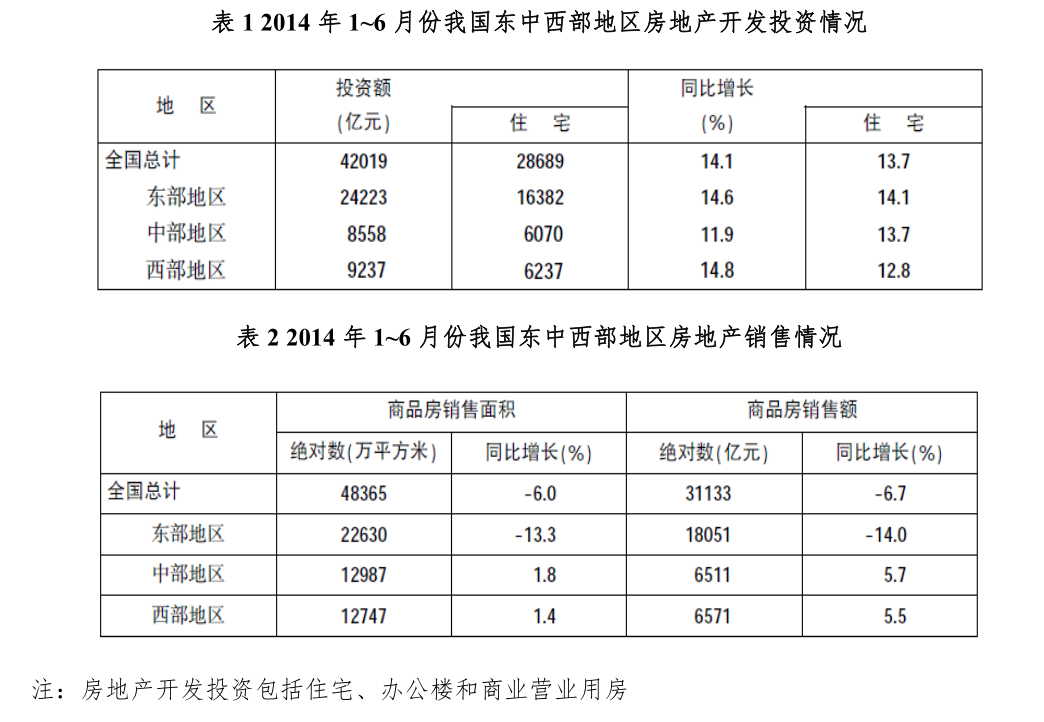 81． 2013 年 1~6 月我国房地产开发投资中，中部地区投资占比为：A.20.8%   B.20.4%   C.18.6%   D.14.3%82． 2014 年 1~6 月办公楼和商业营业用房投资占房地产开发总投资额的比重为：A.46.4%   B.68.3%   C.31.7%   D.无法计算83． 2014 年 1~6 月，我国商品房单位面积售价高于上年同期的地区有（ ）个。A.0   B.1   C.2   D.384． 2014 年 1~6 月，我国东部地区商品房销售额比上年同期：A.增加 2938.5 亿元     B.降低 2938.5 亿元C.增加 3471.5 亿元     D.降低 3471.5 亿元85． 下列表述中，错误的是：A.2014 年 1~6 月，我国商品房销售面积、销售额均低于上年同期B.2013 年 1~6 月，我国房地产开发投资额不到 40000 亿元C.2014 年 1~6 月，我国商品房销售面积增长最快的是中部地区D.2014 年 1~6 月，我国商品房销售额增长最多的是西部地区第五部分 策略选择所列出的教育情境均有一个或多个问题要你回答，你应根据资料提供的信息进行分析判别，权衡选择最符合题目要求作出选择。请开始答题：86． 安静的课堂上，忽然有学生嬉笑打闹；检测前，三令五申严肃考纪，但巡视中却忽然发现某某正在抄袭……这些事情的发生，破坏了正常的教学秩序，常常使老师非常恼火。但如果处理不当，事情就会恶化，造成很坏的影响。面对这样的情况，以下哪种处理方式最为合适？（ ）A.当场严厉制止并批评学生   B.巧妙地批评且点到即止C.立马向学生家长告状       D.不闻不问，装作没看见87． 老师组织初一学生进行“麦当劳店面参观”的社区活动，想有意识地培养学生严谨的态度，下列方法和顺序最为合适的一组是：（ ）①全班同学进行分组，每 8 人一组，全班分 4 组②工作人员示范制作汉堡和甜筒冰淇淋③参观麦当劳店面、产区、服务区、藏库，请经理随队讲解④学生自行参观，体验麦当劳的环境和管理⑤教师说明今天活动的目的和步骤⑥与麦当劳店面员工进行沟通，了解日常工作A.⑤④⑥ B.①⑤②C.⑤①③ D.④③⑥88． 上课过程中，学生指出老师某处一个很小、不是很重要的知识点讲错了，老师此时也不确定自己所说的是否完全正确。面对这种情况，最好的处理方式是（ ）。A.立刻利用教室的网络设备查核相关资料B.告诉学生们“我下课后会再查阅，下次课告诉你们结果”C.与同学们就这一问题展开讨论D.告诉该学生“这没有什么问题，你可以课后再查查”89． 在初中的一次地理课上，老师与学生讨论水资源的话题，请问以下哪个问题最有助于学生进行深入思考？（ ）A.请分析地球上的水能否用尽。 B.请问哪些因素影响水的循环？C.请举例说明水是否是可再生资源。 D.请问水是可再生资源吗？90． 一个学生在粉笔盒里放了一只老鼠，希望给新接班的教师一个下马威，新老师确实被吓了一跳，这时，最好的处理方式是（ ）。A.愤怒地说：“你们真是太不懂得尊重老师了”B.微笑地说：“老师都被吓了一跳，那个拿老鼠的同学真是勇敢”C.平静地说：“请放老鼠的同学自己找我承认错误，否则后果自负”D.严厉地说：“这件事我一定会追查到底的，让你们家长也知道你们的样子”91． 期末考试后，学校要每个班级组织召开家长会，刘老师让学生通知自己的家长来学校。大强面对自己倒数几名的成绩单，谎称家长出差不能来参加家长会，这时刘老师该怎么办？（ ）A.亲自给家长打电话，心平气和地和家长一起商量对策B.亲自给家长打电话，数落管教不利C.对大强说：“家长来不了的话你也别来了”D.对大强不管不问92． 教英语的张老师告诉学生自己刚刚搬了新居，并问学生是否想了解自己新居的情况以及想知道哪些情况，让学生以小组为单位，运用刚学的单词和句型进行讨论。讨论后，学生以组为单位向张老师提问，并从张老师那里得到问题的答案。张老师的做法有利于（ ）。A.让学生了解老师的家庭情况 B.培养学生的创新思维能力C.让学生形成竞争意识 D.激发学生的学习兴趣93． 某老师在课堂教学中，为实现教学语言的指示功能，采取了下列方法，其中起不到上述作用的是：（ ）。A.用明确的语言告诉学生该干什么、不该干什么B.在讲述学科知识的过程中，流露出自己的情感倾向、自己的看法及希望和要求C.通过教师热情洋溢的褒扬，义正词严的批评，在教师真挚自然的情感流露中，表现出看法希望和要求D.适时适当地针对全班具体情况和特点说一些表扬性、夸赞性的泛泛语言94． 正在上课的时候，有一个张同学举手向我汇报“老师，林同学用粉笔砸我”。坐在这个女同学身后的林同学是一个小调皮，学习成绩还可以，就是比较争强好胜，好狡辩，喜欢在课堂上做一些小动作。听到张同学的汇报，教师首先应该（ ）。A.制止，手势指向林同学并让其对张同学道歉B.批评，严厉批评林同学并让其到教室后面罚站C.关怀，尊重林同学的面子，告知张同学课后会处理D.了解，停下授课任务，询问事情来龙去脉95． 王老师对班级采用军事化的管理手段，虽然班级卫生、出操等拿了很多第一，但班级氛围死气沉沉，同学与老师之间几乎是零交流。为此，王老师最不应该（ ）。A.尊重，满足学生尊重以及爱的需要B.说明，教师表明立场，说明这样管理是为他们好C.改变，改变自己的管理风格，恢复学生的主体地位D.倾听，教师召开班会，让学生充分表达自己的想法考霸“宋涛是某中学高一（3）班的学生。同学们之所以称他为考霸，是因为他对成绩格外看重，每次考试后，他都会十分积极地去找老师问分数，大多数情况下他能取得令自己满意的成绩。事实上，宋涛上课时经常会在课堂上睡觉，他取得好成绩的秘密究竟在哪里？平时，宋涛总是无精打采，课间操一塌糊涂，经常迟到；上课时管不住自己，会说话打扰同学，甚至自娱自乐。可考试前问问题的积极性特别高。他的值日情况让同学很无奈，他所在的值日小组组长请求班主任唐老师把他调走。家长会后，宋涛的妈妈跟唐老师交流了他在家的情况，宋涛晚上在家当然不是玩游戏而是学习，宋涛学习时还必须听音乐，在家里，宋涛还做家务，宋涛的妈妈是家里的权威，她说话语速很快，气势逼人，宋涛不敢顶撞她，了解这些情况后，唐老师的内心五味杂陈。根据上述材料回答下列问题：96． 学习动机激励并维持学生朝向某一目的的学习行为的动力倾向，学生宋涛主要的学习动机是：（ ）。A.对学习有浓厚的兴趣      B.避免因自己的不良行为而受到惩罚C.希望给老师留下好的印象  D.想在班级显示个性，维护自尊97． 宋涛在课堂上常和周围的同学聊天，经再三提醒仍不收敛，这时，（ ）。A.不中断教学，实时走到他身边轻敲桌子 B.中断教学，在全班对他行为进行严厉的批评C.不中断教学，适时提出问题请他回答 D.中断教学，批评教育他及周围聊天的同学98． 第一学期还没结束，班上一些同学对宋涛已经有些“佩服”，面对这种情况以及他对班级的影响，唐老师决定召开一次班会，希望同学们有所思考与收获，你认为以下哪个班会主题最恰当？（ ）A.《日常行为习惯的重要性》 B.《学会学习，学会做事》C.《学习方法，习惯经验交流》 D.《感恩父母》99． 唐老师考虑再三后决定与宋涛谈话，以下哪个谈话切入点最合适：（ ）。A.从他的日常行为表现切入 B.从同学、老师对他的评价切入C.从班集体荣誉的维护方面切入 D.从他学习上的优势切入100． 为了纠正宋涛的不良行为习惯，唐老师屡次与他谈话，但均没什么好的效果，这时唐老师不可以：（ ）。A.在宋涛的周围安排一位习惯好的同学，对他进行潜移默化的影响B.就宋涛的不良行为习惯与家长进行一次谈话寻求家长的支持与配合C.为了不影响周围的同学，给宋涛安排单独的座位，避免不良行为出现D.在班里表扬习惯良好，为班级争光的同学，营造出良好的班级氛围第二部分、综合应用能力（D类）一、辨析题“知识就是力量”这句话广为人传，不管教育如何改革，社会如何发展，学习知识仍旧是学生学习的任务之一。知识多少与能力高低成正比，我们可以根据一个人知识的多少来判断一个人能力的高低。要求：观点明确，条理清晰，不超过400字。二、案例分析题美国老师和中国老师讲灰姑娘的故事。美国版：上课铃响了，孩子们跑进教室，这节课老师要讲的是《灰姑娘》的故事。老师先请一个孩子上台给同学讲一讲这个故事。孩子很快讲完了，老师对他表示了感谢，然后开始向全班提问。老师：你们喜欢故事里面的哪一个？不喜欢哪一个？为什么？学生：喜欢辛黛瑞拉（灰姑娘），还有王子，不喜欢她的后妈和后妈带来的姐姐。辛黛瑞拉善良、可爱、漂亮。后妈和姐姐对辛黛瑞拉不好。老师：如果在午夜 12 点的时候，辛黛瑞拉没有来得及跳上她的南瓜马车，你们想一想，可能会出现什么情况？学生：辛黛瑞拉会变成原来脏脏的样子，穿着破旧的衣服。哎呀，那就惨啦！老师：所以，你们一定要做一个守时的人，不然就可能给自己带来麻烦。另外，你们看，你们每个人平时都打扮得漂漂亮亮的，千万不要突然邋里邋遢地出现在别人面前，不然你们的朋友要吓着了。女孩子们，你们更要注意，将来你们长大和男孩子约会，要是你不注意，被你的男朋友看到你很难看的样子，他们可能就吓昏了（老师做昏倒状）。老师：好，下一个问题，如果你是辛黛瑞拉的后妈，你会不会阻止辛黛瑞拉去参加王子的舞会？你们一定要诚实哟！学生：（过了一会儿，有孩子举手回答）是的，如果我辛黛瑞拉的后妈，我也会阻止她去参加王子的舞会。老师：为什么？学生：因为，因为我爱自己的女儿，我希望自己的女儿当上王后。老师：是的，所以，我们看到的后妈好像都是不好的人，她们只是对别人不够好，可是她们对自己的孩子却很好，你们明白了吗？她们不是坏人，只是她们还不能够像爱自己的孩子一样去爱其他的孩子。老师：孩子们，下一个问题，辛黛瑞拉的后妈不让她去参加王子的舞会，甚至把门锁起来，她为什么能够去，而且成为舞会上最美丽的姑娘呢？学生：因为有仙女帮助她，给她漂亮的衣服，还把南瓜变成马车，把狗和老鼠变成仆人。老师：对，你们说得很好！想一想，如果辛黛瑞拉没有得到仙女的帮助，她是不可能去参加舞会的，是不是？学生：是的！老师：如果狗、老鼠都不愿意帮助她，她可能在最后的时刻成功地跑回家吗？学生：不会，那样她就可以成功地吓到王子了。（全班再次大笑）老师：虽然辛黛瑞拉有仙女帮助她，但是，光有仙女的帮助还不够。所以，孩子们，无论走到哪里，我们都是需要朋友的。我们的朋友不一定是仙女，但是，我们需要他们，我也希望你们有很多很多的朋友。下面，请你们想一想，如果辛黛瑞拉因为后妈不愿意她参加舞会就放弃了机会，她可能成为王子的新娘吗？学生：不会！那样的话，她就不会到舞会上，不会被王子遇到，认识和爱上她了。老师：对极了！如果辛黛瑞拉不想参加舞会，就是她的后妈没有阻止，甚至支持她去，也是没有用的，是谁决定她要去参加王子的舞会？学生：她自己。老师：所以，孩子们，就是辛黛瑞拉没有妈妈爱她，她的后妈不爱她，这也不能够让她不爱自己。就是因为她爱自己，她才可能去寻找自己希望得到的东西。如果你们当中有人觉得没有人爱，或者像辛黛瑞拉一样有一个不爱她的后妈，你们要怎么样？学生：要爱自己！老师：对，没有一个人可以阻止你爱自己，如果你觉得别人不够爱你，你要加倍地爱自己；如果别人没有给你机会，你应该加倍地给自己机会；如果你们真的爱自己，就会为自己找到自己需要的东西，没有人可以阻止辛黛瑞拉参加王子的舞会，没有人可以阻止辛黛瑞拉当上王后，除了她自己。对不对？学生：是的！老师：最后一个问题，这个故事有什么不合理的地方？学生：（过了好一会）午夜 12 点以后所有的东西都要变回原样，可是，辛黛瑞拉的水晶鞋没有变回去。老师：天哪，你们太棒了！你们看，就是伟大的作家也有出错的时候，所以，出错不是什么可怕的事情。我担保，如果你们当中谁将来要当作家，一定比这个作家更棒！你们相信吗？孩子们欢呼雀跃。此为美国一所普通小学的一堂阅读课。中国版：上课铃响，学生，老师进教室。老师：今天上课，我们讲灰姑娘的故事。大家都预习了吗？学生：这还要预习？老得掉渣了。老师：灰姑娘？是童话还是安徒生童话？他的作者是谁？哪年出生？作者生平事迹如何？学生：……书上不都写了吗？不会自己看啊？老师：这故事的重大意义是什么？学生：得，这肯定要考的了。老师：好，开始讲课文。谁先给分个段，并说明一下这么分段的理由。学生：前后各一段，中间一段，总分总……老师：开始讲课了，大家认真听讲。学生：已经开始好久了……老师：说到这里，大家注意这句话。这句话是个比喻句，是明喻还是暗喻？作者为什么这么写？学生：（n 人开始睡觉……）老师：大家注意这个词，我如果换成另外一个词，为什么不如作者的好？学生：（又 n 人开始睡觉……）老师：大家有没有注意到，这段话如果和那段话位置换一换，行不行？为什么？学生：我又不是你，我怎么会注意到啊？（又 n 人开始睡觉……）老师：怎么这么多人睡觉啊？你们要知道，不好好上课就不能考好成绩，不能考好成绩就不能上大学，不能上大学就不能……你们要明白这些做人的道理。请根据以上案例，回答以下问题：（1）请结合教育理念的相关理论，评价中国老师和美国教师的上课方式。要求：全面、准确、条理清晰，字数不超过 400 字。（2）请分析案例二中美国老师采用的教学原则和教学方法。要求：准确、简明、条理清晰，字数不超过 300 字。（3）请根据上述案例给你的启示，谈谈在新课程背景下如何上好一堂课？要求：方法得当，措施合理，条理清晰，字数不超过 300 字。三、 教育方案 设计题乌鸦是一种相貌丑陋的鸟，人们觉得它不吉利而遭到人类普遍的厌恶，但他们却拥有一种真正的值得我们人类普遍称道的美德。据说这种鸟在母亲的哺育下长大后，当母亲年老体衰，不能觅食或者双目失明飞不动的时候，它的子女就四处去寻找可口的食物，衔回来嘴对嘴地喂到母亲的口中，回报母亲的养育之恩，并且从不感到厌烦，一直到老乌鸦临终，再也吃不下东西为止。在西方，有些国家的人在进餐前会先对上帝表示感谢，感谢自己又享有美好的一天，并且拥有了足以果腹的食物，他们感恩生活中每一个细小的收获，珍惜别人给予的点点滴滴。而现在，我们很多孩子是独生子女，自小在万千宠爱中长大，将一切视为理所应得，凡事以自我为中心，缺乏这种宝贵的品质。请以“ 感恩” 为主题设计一个教育活动方案（至少包括主题、设计依据、目标、内容与过程、预计效果与检验方法等）。要求：（1）自选一个学段（小学、初中、高中）并标明；（2）主题鲜明，依据合理，方案具有针对性和可操作性；（3）逻辑严谨，条理清晰；（4）总字数 800-1000 字。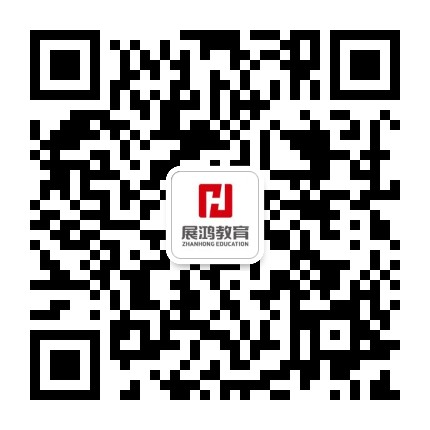 加谈老师微信领取答案